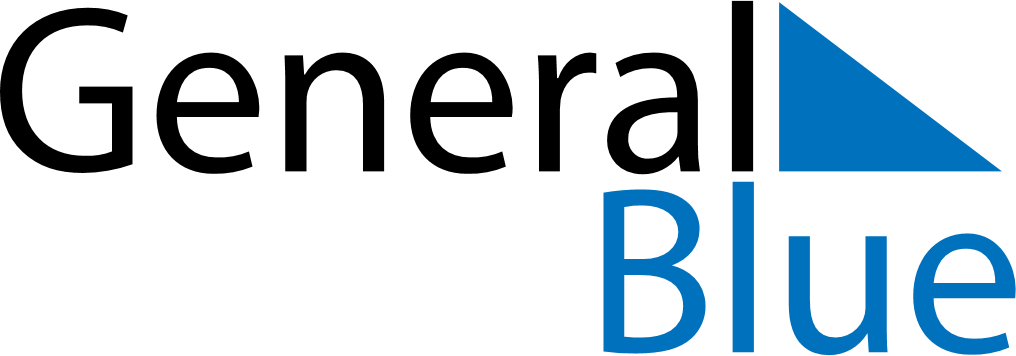 July 2030July 2030July 2030RwandaRwandaMONTUEWEDTHUFRISATSUN1234567Independence DayLiberation Day8910111213141516171819202122232425262728293031